CONFECÇÃO DE PALHETAS PARA OBOÉ AMARRAÇÃO DAS PALHETASBojin NedialkovProfessor de Oboé da Universidade de BrasíliaO oboé é um instrumento de sopro feito de madeira com um furo central cônico. O instrumento foi criado na França no século XVII pelos músicos Jean Hotteterre e Michel Danican Philidor. O som do oboé depende de uma palheta dupla feita da cana “Arundo Donax”. A palheta é chamada o “coração do oboé”, pois os oboístas a consideram a parte mais importante do instrumento. Os oboístas profissionais confeccionam suas próprias palhetas conforme seus critérios, preferências e características individuais da embocadura. Para construir uma boa palheta o aluno deve conhecer detalhadamente as etapas desse processo.Partes da Palheta - características: - tubo, comprimento entre 45 - 49 mm. Mais utilizados são os tubos de 47 mm e 46 mm.- cana, “Arundo Donax”, da França, Espanha, Turquia, China, Argentina, Brasil etc.Preparação: a cana geralmente é goivada no centro entre 0.55 - 0.63 mm e nos laterais entre 0.43 - 0.52 mm. Conforme o livro “Oboe Reed Styles” de David A. Ledet, a largura do molde varia entre 6.10 mm e 8.20 mm. Conforme o catálogo de Reeds’n Stuff de Udo Heng para anos 2014-2015, os moldes mais utilizados tem largura entre 6,27 mm e 7,39 mm.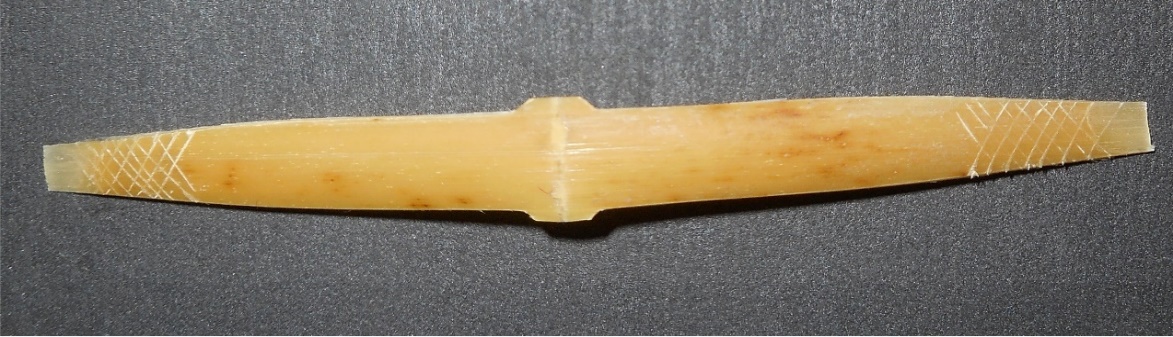 Fig.1 - Cana goivada, moldada e preparada com riscos para ser amarrada.O pedaço de cana da fig.1 tem as seguintes medidas: - largura de 7.20 mm (molde modelo alemão J.Klopfer 720/1) - espessura do eixo central -  0.60 mm- espessura dos laterais -  0.45 mm Amarração da palhetaO pedaço de cana, bem molhado na agua pode ser amarrado direto no tubo e essa amarração é chamada normal, ou fria.Existe também uma outra maneira de amarrar a palheta com um mandril quente. Essa amarração é chamada: amarração quente. Alguns oboistas preferem a amarração quente, pois a cana não racha no momento de enrolar e apertar a linha. Essa maneira de amarrar a palheta possibilita uma abertura maior da ponta. Para amarração quente é utilizado arame para segurar a cana dobrada. O arame deve ser colocado mais ou menos no meio do pedaço como está mostrado na fig.2. É muito importante molhar bem o pedaço de cana antes de colocar o mandril quente entre as lâminas.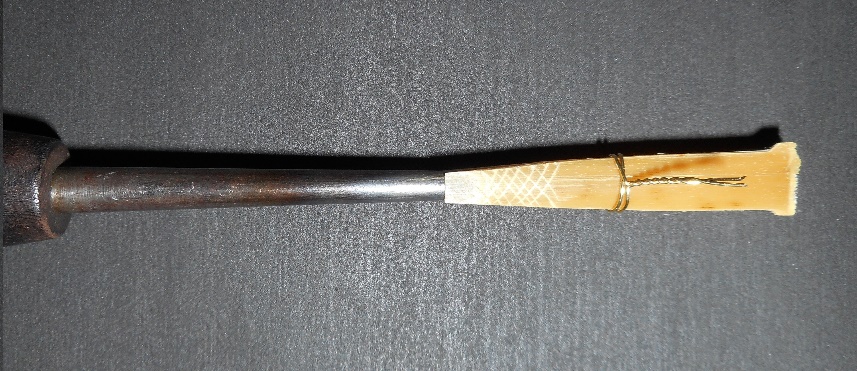 Fig.2 - Cana molhada colocada no mandril quenteAmarração quente é recomendável para os lugares com um clima seco, pois a palheta fica mais aberta e não fecha tão rápido por falta da umidade no ar.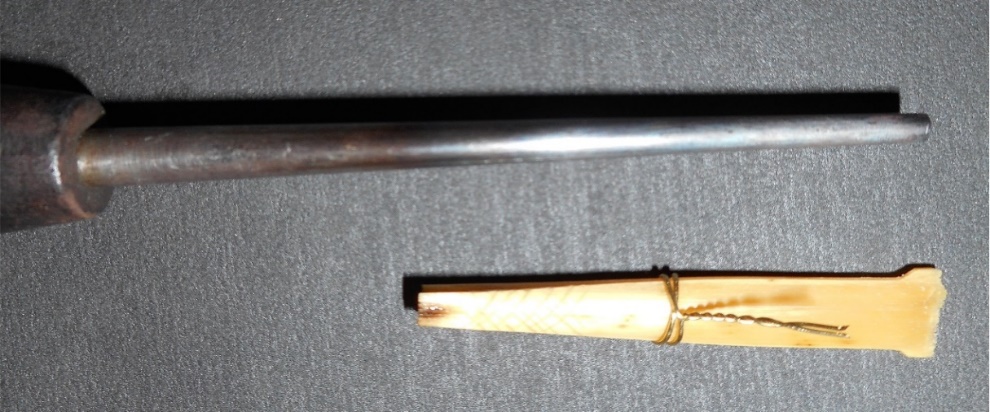 Fig.3 - Cana queimada e curvada para segurar maior abertura depois de ser amarrada.A tradição da amarração quente vem da Europa central (Alemanha). Uma palheta amarrada quente tem durabilidade maior, pois a cana fica mais resistente na parte da base que impossibilita o cansaço rápido do material.  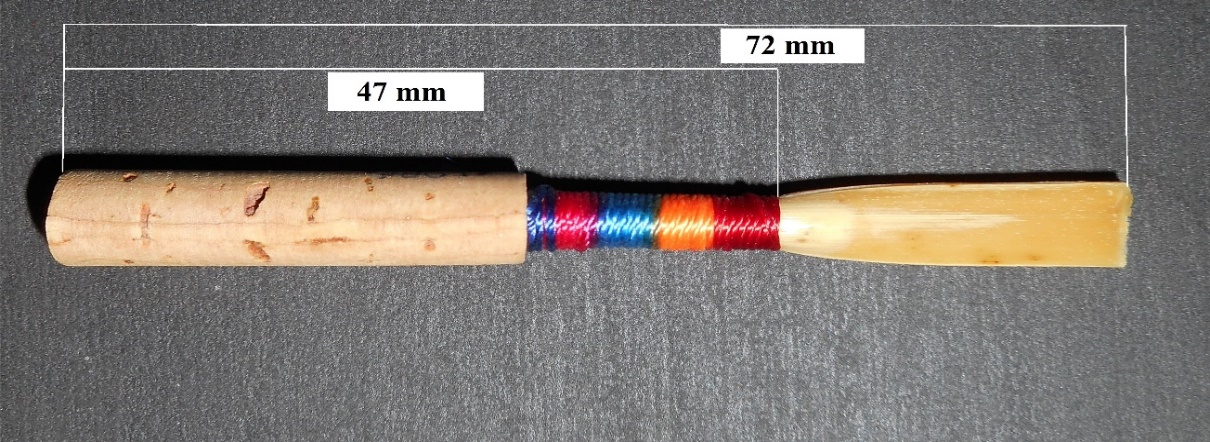 Fig.4 - Palheta amarrada quente - comprimento de 72 mm (estilo americano).A linha deve ser amarrada até a ponta do tubo. Por exemplo, se o tubo tem comprimento de 47 mm, a distância da base do tubo até o final da linha deve ser exatamente 47 mm (fig.4). A palheta americana deve ser amarrada com 71,5 mm - 72 mm de comprimento (fig.4). Para a palheta européia o comprimento deve ser 74-75 mm.Depois de amarrar a palheta é recomendável deixar ela secar completamente. Para começar a raspar a cana é melhor primeiro molhar ela na agua. A ponta da palheta deve ser molhada e bem raspada, pois desta forma no momento de cortar ela não vai rachar.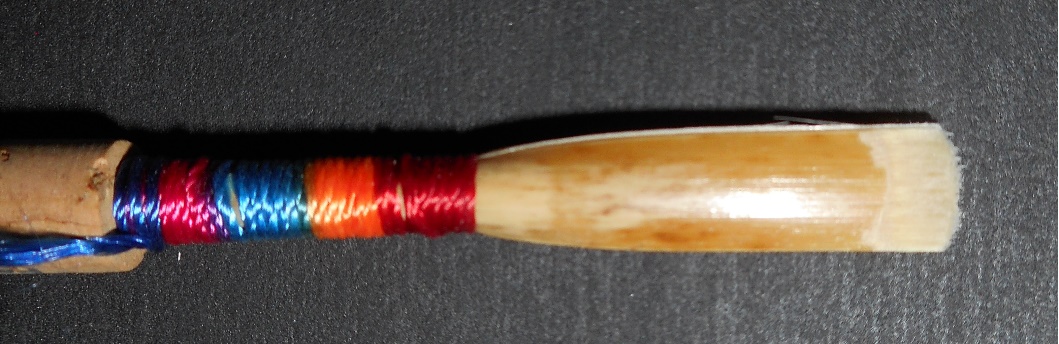 Fig.5 - Palheta amarrada da maneira “overlap” (lâminas desencontradas)Amarração “overlap” (lâminas desencontradas) - para palheta americanaAmarrar a palheta no estilo “overlap”  implica na maior estabilidade da afinação do registro agudo. Com lâminas desencontradas a resistência da palheta aumenta e o som se torna mais centralizado e com afinação mais definida. A amarração “overlap” é utilizada mais para a raspagem longa - americana.Materiais e ferramentas necessários para confeccionar as palhetas de oboé. - cana, goivada, e moldada- tubos para palhetas de oboé- linha para amarar a palheta- arame para segurar a cana, ou anel de borracha- mandril- régua para medir as partes da palheta- cortador da ponta da palheta (guilhotina) ou bloco de corte de madeira- lingueta para colocar entre as lâminas da palheta (utiliza se para apoio durante a raspagem) - faca para raspar a palheta- lixa de agua, nº 400, nº 600 e nº 1200 para amolar a faca e/ou pedra fina para amolar a faca.- medidor de espessuras (micrômetro)Bibliografia:Baines, A. : 'James Talbot's Manuscript: I: Wind Instruments', GSJ, i (1948), 9-26________ .1952. : ‘Shawms of the Sandana Coblas’, GSJ, v (1952), 9–16________.1957. : Woodwind Instruments and their History (London, 1957)Dusté, Eleanor B.  The American  style  oboe  reed,  Abstract  of a lecture given at Graz, Austria, August, 1984Haynes, B. : ‘The Speaking Oboe’: a History of the Hautboy, 1640 to 1760 (Oxford, 1999) Ledet, David.   Oboe   Reed   Styles,   Theory   and   Practice,   Indiana  University  Press,  1981. Nickel, E. : Der Holzblasinstrumentenbau in der Freien Reichsstadt Nürnberg (Munich, 1970)Sandman, S.M.G. : Wind Band Music under Louis XIV: the Philidor Collection, Music for the Military and the Court (diss., Stanford U.,1974) Charles-David Lehrer, The Vade-Mecum of the oboist: Albert Andraud´s Great Anthology Content and Historical Perspective. The Double Reed, vol.27, No.3.Weber, David B. & Capps, Ferald B. - The Reed Maker’s Manual (Phoenix, AZ, 1990)Weinmann, K.  : Johannes Tinctoris, 1445-1511, und sein unbekannier Traktat 'De  inventione et  usu musicae' historische-kritische Untersuchung (Regensburg, 1917)